  Ratto di Proserpina – Bernini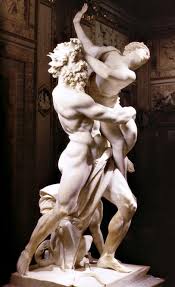                  Campo di grano con corvi – Van Gogh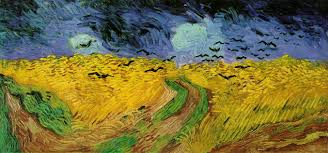 